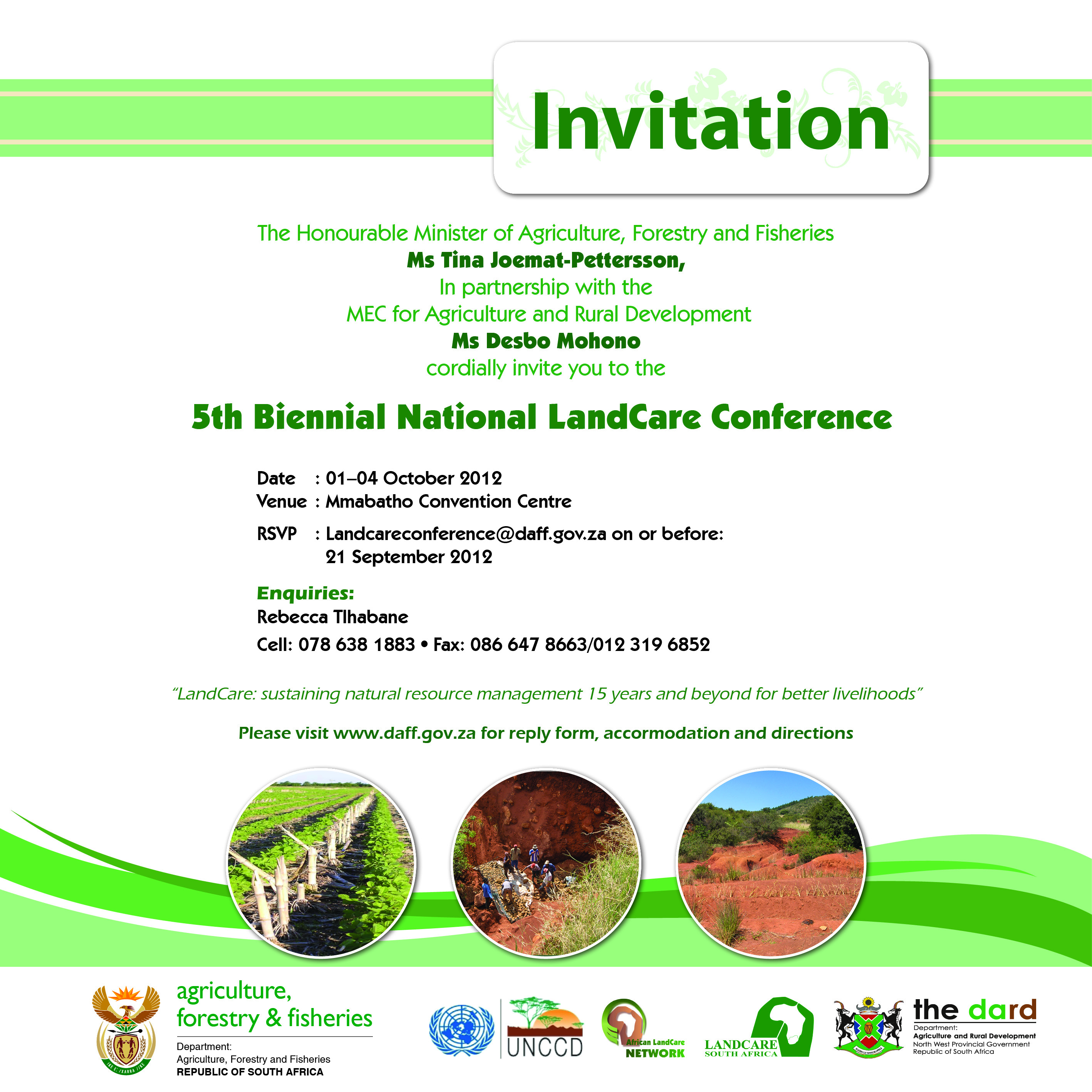 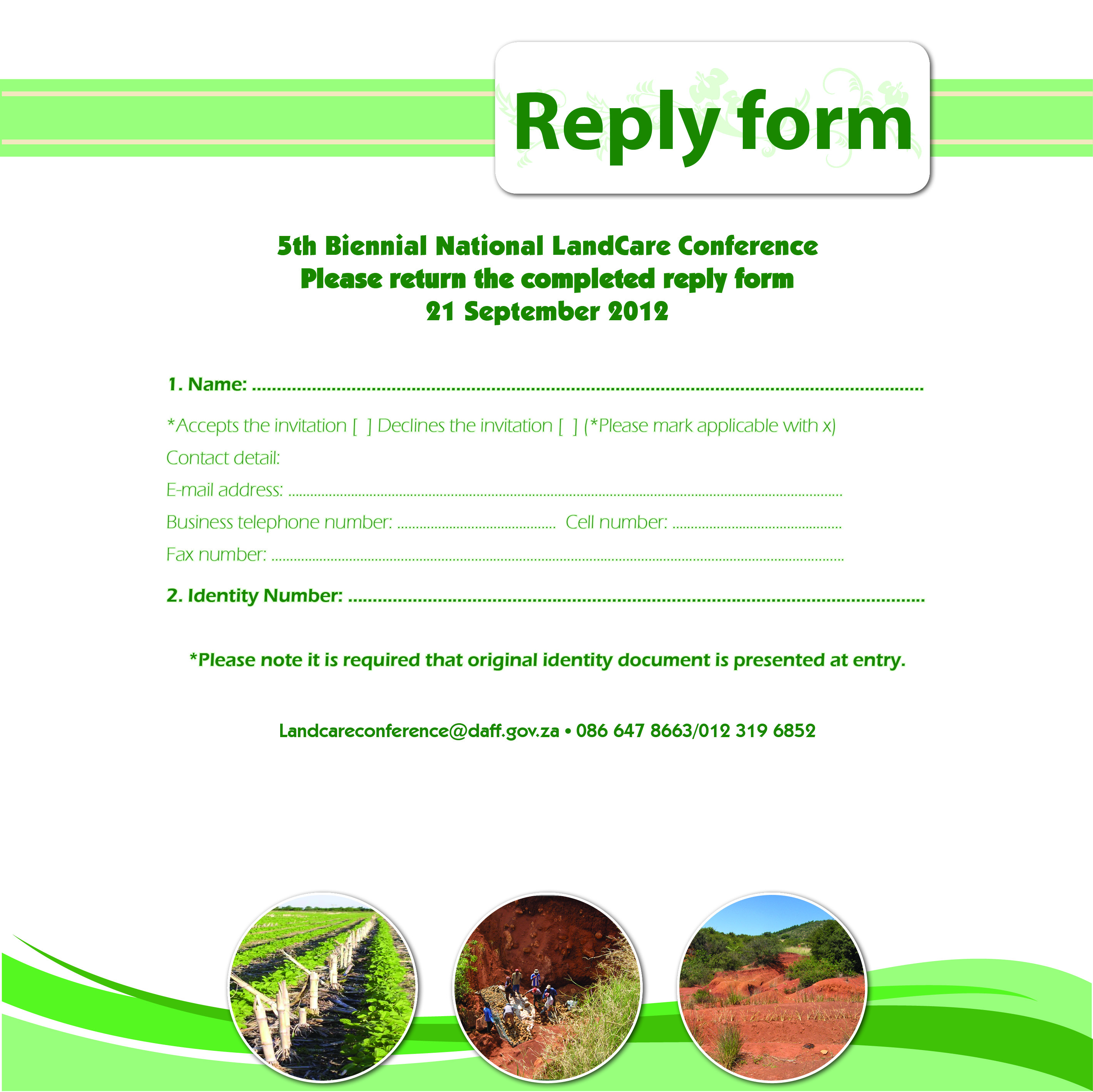       Type here			Type here              Type here			         Type here			           Type here				Type here	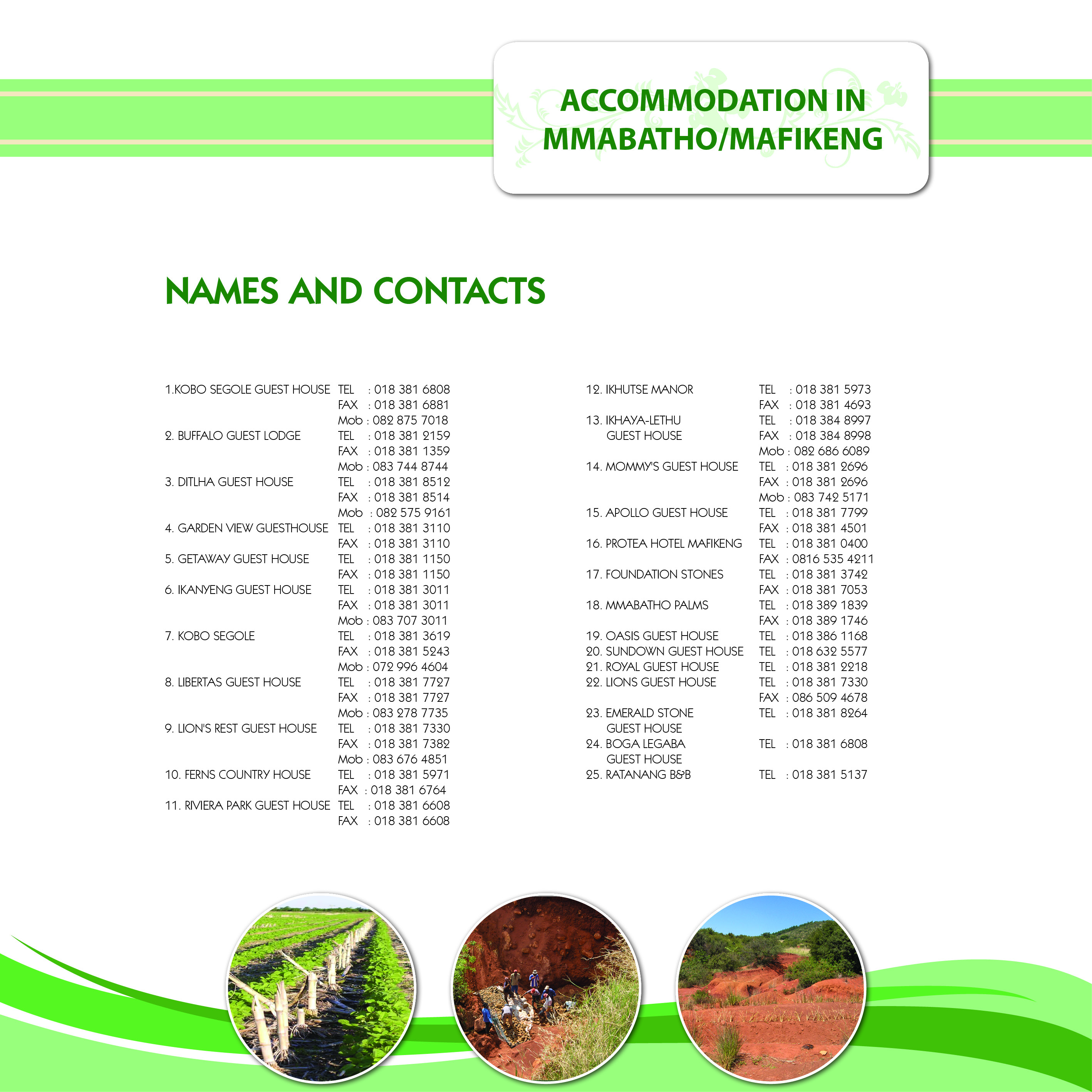 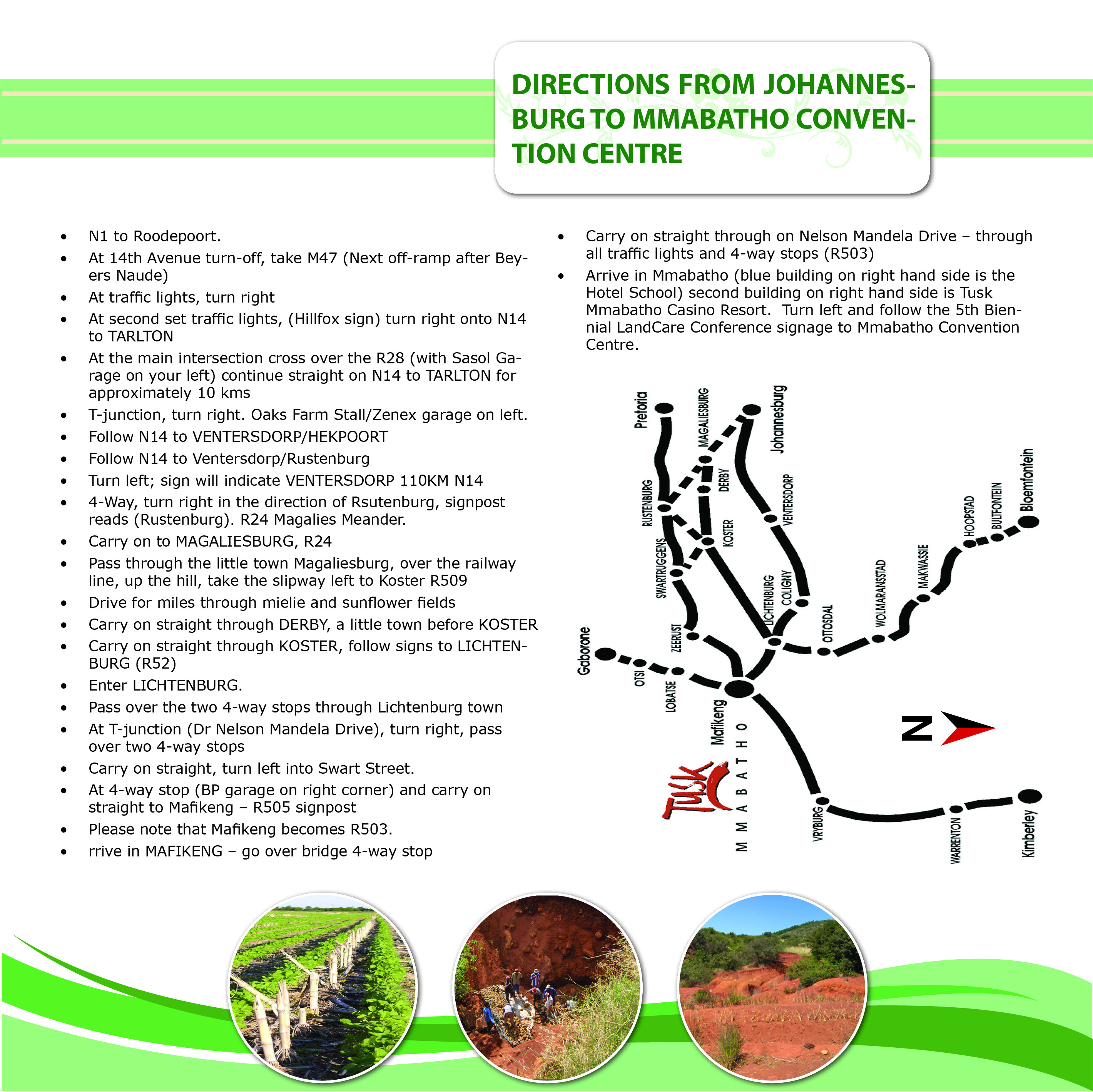 